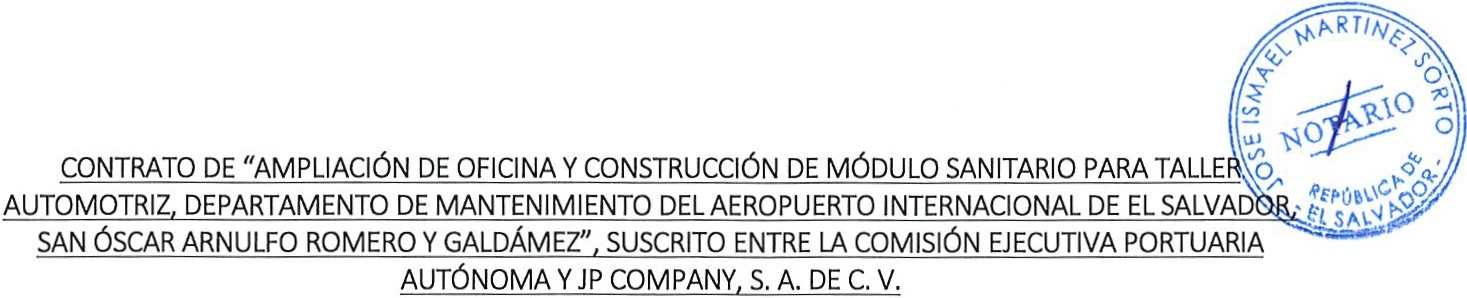 Nosotro s, EMÉRITO DE JESÚS VELÁSQUEZ MONTERROZA, conoc ido por EM ÉRITO DE JESÚS VELÁSQU EZMONTERROSA, mayor de edad, de nacionalidad salvadoreña, Ingeniero Agrícola, del domicilio de Colón, depart amento de La Libertad, con Documento Único de Identidad número, actuando en nombre y en representa ción, en mi calidad de Geren te General y Apoderado General Administrativo de la COMISIÓN EJECUTIVA PORTUARIA AUTÓNOMA, Institución de Derecho Púb l ico con carácter autónomo, y personalid ad ju rídi ca propia, de este domicilio, con Número de Identificación Tributaria que  en el transcurso de este instrument o podrá denominarse "la CEPA" o "la Comisión" ; y, SERGIO JAASIEL PORTILLO ORANTES, mayor de edad, de nacionalidad salvadoreña, Estudiante, de este domicilio, con Documento Único de Identidad, actuando  en nombre y representación, en mi calidad de Administrador Único Propi etario de la sociedad que gira bajo la denominación "JASPORT COMPANY,SOCIEDAD ANÓNIMA DE CAPITAL VARIABLE", que puede abreviarse "JP COMPANY, S. A. DEC. V.", de nacionalidad salvadoreña, de este domicilio, con Número de Identificación Tributaria , que en el transcurso de este instrumento podrá denominarse "la Contratista", por medio de este instrumento convenimos en celebrar el CONTRATO DE "AM PLIACIÓN DE OFICINA Y CONSTRUCCIÓN DE MÓDU LO SANITARIO PARA TALLER AUTOMOTRIZ,DEPARTAMENTO  DE MANTENIMIENTO  DEL AEROPUERTO  INTERNACIONAL DE ELSALVADOR, SAN ÓSCAR ARNULFO ROMERO Y GALDÁMEZ" , que en adelante podrá denominarse "el Contrato", adjudicado en virtud del proceso de Libre Gestión CEPA LG-36/2019, el cual se regirá de conformidad a la Ley de Adquisiciones y Contrataciones de la Administración Pública, que en adelante podrá denominarse "LACAP", y en especial a las obligaciones, condiciones y pactos siguientes : PRIMERA: OBJETO DEL CONTRATO. El objeto del contrato es que la Contratista realice la ampliación de oficina y construcción de modulo sanitario para Taller Automotriz, Departamento de Mantenimiento del Aeropuerto Internacional de El Salvador, San Óscar Arnulfo Rom ero y Galdámez, de acuerdo a las Especificaciones Técnicas de las Bases de Libre Gestión CEPA LG-36/ 2019, plan o s, etc. y demás documentos contractuales. SEGUNDA: DOCUMENTOS CONTRACTUALES. Los siguientes documentos se consideran parte integrante del contra to: 1) Bases de la Libre Gest ión CEPA LG-36/ 2019, en adelante "las Bases", emitidas por la Unidad de,.Adquisiciones y Contrataciones Institucional (UACI) en el mes de septiembre de 2019, y sus aclara ciones, adendas y/o  enmiendas si  las hub iesen; 11) Oferta presentada por  la Cont rat ista el 8 de octubre de 2019;111) Punto Décimo del acta número tresmi l treinta  y uno, correspondiente a la sesión de Junta Directiva deCEPA de fecha veintiocho de noviembre de dos mil diecinueve, por medio del cual se adjudicó a favor de la Contratista la Libre Gestión CEPA LG-36/2019; IV) Notificación de Adjudicación Ref.:  UACl-1536/2019, emitida por la Unidad de Adquisiciones y Contrataciones Institucional (UACI), recibida por la Contratista el día 30 de noviembre de 2019; V) Garantías que presente la Contratista; VI) Orden de Inicio; VII) Resoluciones Modificativas (Acuerdos de Junta Directiva); VIII) Planos del proyecto; IX) Modificativas al contrato/ Órdenes de Cambio, en caso haberlas; y X) Todas las modificaciones contractuales que existieren. TERCERA: PRECIO Y FORMA DE PAGO. 1) PRECIO: La CEPA pagará a la Contratista en moneda de curso legal, a través de la Unidad Financiera Instituc ional (UFI), el monto total de TREINTA Y TRES MIL TRESCIENTOS CINCUENTA Y SEIS DÓLARES DE LOS ESTADOS UNIDOS DE AMÉRICA CON SETENTA Y CUATRO CENTAVOS DEDÓLAR (US$ 33,356.74), incluido el Impuesto a la Transferencia de Bienes Muebles y  a  la Prestación  de Serv icios (IVA). 11) FORMA DE PAGO: a) Se efectuará un solo pago al recibir la obra en su totalidad por medio de Acta de Recepción Definitiva y liquidación de  la  obra.  b)  Para  el  pago,  la  Contratista  presentará  al Admin ist rador de Contrato de CEPA, para su revisión, aprobación y posterior remisión a la UFI, la documentación  que respalde el monto a cobrar, detallad a a continuación:  i) El correspondiente documento  de cobro (Factura de Consumidor Final); ii) Copia del contrato suscrito entre la CEPA y la Cont rat ist a, y sus modificaciones si las hubiesen; iii) Acta de recepción defi nit iva; y, iv) Copia de Garantía de Buena Obra. El documento de cobro del romano  i)  y  el  acta  del  romano  iii),  deberán  estar  firmados  y  sellados  por  el Adm inistrador del Contrato y la Contratista. e) El pago se efectuará con base en los Precios Unitarios y  Sumas  Globales  del  respectivo  contrato   o  sus  modificaciones,  conforme   a   las  Órdenes  de  Cambio aut or izadas por Junta Directiva de CEPA. d) Si el monto final del proyecto, calculado una vez concluidos los trabajos constructivos resultare diferente al monto  contractual  vigente,  se  pagará  la  obra  realizada  con base en los precios unitarios contratados, previa solicitud ante la Junta  Directiva  de la  Comisión,  la  cual podrá presentarse desde la fecha de la Recepción Provisional hasta un día antes de la Recepción Definitiva, para autori zar la correspondiente Orden de Cambio final, siempre que dicho monto sea menor o igual al contratado. e) Toda obra adicional que su ejecución sea necesaria para la conclusión de los trabajos de construcción   será  sujeta  a  una  "Orden  de  Cambio"  y  el  precio  unitar io  respect ivo  será   previamentenegociado por la Cont ratista, Administrador de Contrato y Supervisor (si lo hubiere), tal  como  está  expresado en la cláusula Quinta de este instrumento. f) El pago se realizará siempre que se haya presentado la Garantía de Buena Obra y los planos "ASÍ FUE CONSTRUIDO" en versión digit al y física (original y tres copias), debidamente  revisados y autorizados  por la Supervisión y el Administrador  de Contrato. g) El   pago.	l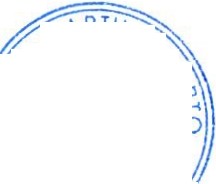 de  la  estimación  final  de obra  será  realizado   a  la  Contratista,  por  un  máximo  de QUINCE  (1CALENDARIO  posterior a la recepción  definitiva  de la obra, siendo  esto la liquidación  del proyecto	E tllf Púe\.:·caso de solicitar anticipo, la Contratista deberá presentar a más tardar SEIS (6} DÍAS HÁBILES posteriores a la notifi cación de la Orden de Inicio, la siguient e documentación: h.1} Garant ía de Buena Inversión de Anticipo, según se señala en la cláusula Cuart a de este instrumento; h.2) Solicitu d y Plan de Inversión del Ant icipo; h.3} Factura de Consumidor  Final  correspondiente; h.4} Si es  persona  natural  o  jurídica  no  dom iciliadaen la República de San Salvador, el respect ivo recibo simple, además de los literales h.1} y h.3}. La docu mentación detallada en los lit erales anteriores, deberá presentarse de la siguiente manera: i. El original de la Garantía de Buena Inversión de Anticipo y copia de los documentos del literal h.2} y los documentos del literal h.3} o h.4}, donde apliqu e, a la UACI. ii. Originales de los documentos del literal h.2}   y los documentos del literal h.3} o h.4} donde aplique, junto con la copia de la Garantía de Bue na Inversión de Anticipo, al Administrador del Contra to.  Una  vez  el  Administrador  de  Contrato  tenga  todos  los  docum entos requer idos en el romano ii antes descrito, remit irá en un plazo no mayor a TRES (3) DÍAS HÁBILES dichos documentos a la Gerencia Financ iera de CEPA. Cumplido los requerimientos de este literal, la CEPA otorgará el anticipo solicitado, en un plazo de hasta DIEZ (10} DÍAS HÁBILES, post erior a la fecha de recepción de documentos. El ant icipo será descontado en su t otal id ad del único pago. i) La Contrat ista, al presentar el documento de pago correspondiente, deberá asegurarse de que dichos documentos cump lan con lo establecido en el art ículo 114 literales a} y b} del ordinal 6 del Código Tributario. Para tal efecto, se proporciona la info rmación que la CEPA tiene registrada en la Dirección General de Impuestos Internos del Ministerio de Hacienda: (i) Nombre: Comisión  Ejecutiva  Portuaria  Autónoma. (ii) Dirección:  Boulevard  de Los Héroes, Colonia Miramonte, Edificio Torre Roble, San Salvador. (iii} . (iv) NRC: (v) Giro: Servicios para el Transporte NCP. (vi) Contribuyente: Grande. La CEPA no recib irá documentos que no cuenten con la información antes descrita. j} La CEPA no aceptará  contraprop uest as  en relación a la forma de pago diferente  de la  antes  expuesta.  CUARTA:  ANTICIPO:  A solicitud de la  Cont rat ista, la CEPA podrá conceder un anticipo para la ejecución in icial de este proyecto hasta por un monto del TREINTA POR CIENTO (30%) del valor del contrato, el cual deberá cumplir con los requerimientos de conformidad a esta cláusula y los establecidos en el literal c) del romano 11 de la cláusula Tercera de este instru mento, asimismo la Cont rat ista presentará un Plan de Inversión de Ant icipo, el cual deberá ser verificado por el Administrador  del  Contrato, quien si fuese procedente  firmará  y sellará  de visto  bueno, así como la Garant ía de Buena Inver sión de Anticipo, con IVA incluido, según se requiere en el romano 11 de la Cláusu la Décima Primera del presente contrato. QUINTA: MODIFICATIVAS DEL CONTRATO U ORDEN DE CAMBIO. 1) MODIFICACIÓN DE COMÚN ACUERDO ENTRE LAS PARTES: El contrato podrá ser modificado mediante  Ordenes de Cambio de conformidad  con lo establecido en el artículo 83-A de la LACAP; pudiendo3incrementarse  hasta en un veinte por ciento del monto del objeto contractual.  En tal  caso, la CEPA emitirá  la correspondiente resolución mod ificat iva, la cual se relaciona rá en el instrumento modificativo que será firmado por ambas partes. En el caso de partidas nuevas, los costos unitarios a considerar serán acordados por la Cont rat ist a, el Administrador de Contrato y el Supe rvisor y posteriormente serán sometidas a autorización de la Junta Directiva de CEPA, para lo cual CEPA tendrá que disponer de los fondos necesarios, para la reasignación presupuestaria correspondiente. 11) M ODIFICACIÓN UNILATERAL: Queda convenido por ambas partes que cuando el interés público lo hiciera necesario,  sea por  necesidades nuevas, causas   im previstas u otras circunstancias, la CEPA podrá modificar de forma unilateral el  contrato,  emit iendo al efecto la resolución correspond iente, la que formará parte int egrante del contrato; siempre que dichas modificaciones no contravenganlos preceptos establecidos en los artículos 83-A y 83-B de la LACAP. SEXTA: PLAZO DEL CONTRATO Y PRÓRROGAS. 1) PLAZO CONTRACTUAL: El plazo contractual será de OCHENTA (80)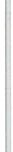 DÍAS CALENDARIO, a partir de la Orden de Inicio, hasta la liquidación de las obras del proyecto, dentro del cual se establecen los plazos siguient es:PRÓRROGA EN EL TIEM PO DE ENTREGA DE LA OBRA: Si durante la ejecución de la obra existen demoras por cua lquier acto, cambios ordenados en el mismo, demoras en las autorizaciones de trabajos o cualquier otra causa que no sea imputable a la Contratista y que esté debidamente comprobada y documentada, la Contratista tendrá derecho a que se le conceda una prórroga de acuerdo a lo indicado en el artículo 86 de la LACAP. En todo caso, la Contratista deberá documentar las causas que han generado los retrasos en la ejecución del proyecto, las cuales deberán ser confirmadas por el Supervisor (si hubiese) y autorizadas por el Administrador del Contrato. La solicitud de prórroga deberá ser dirigida al Administrador del Contrato, previo al plazo establecido para la entrega de la obra. La solicitud deberá hacerla la Contratista inmediatamente tenga conocimiento del retraso y deberá estar debidamente justificada de acuerdo a lo establecido en la LACAP. CEPA tendrá VEINTE {20) DÍAS HÁBILES a partir de la fecha de recibida la solicitud para dar respuesta, según lo establecido en el artículo 86 de la Ley de Procedimientos Administrativos4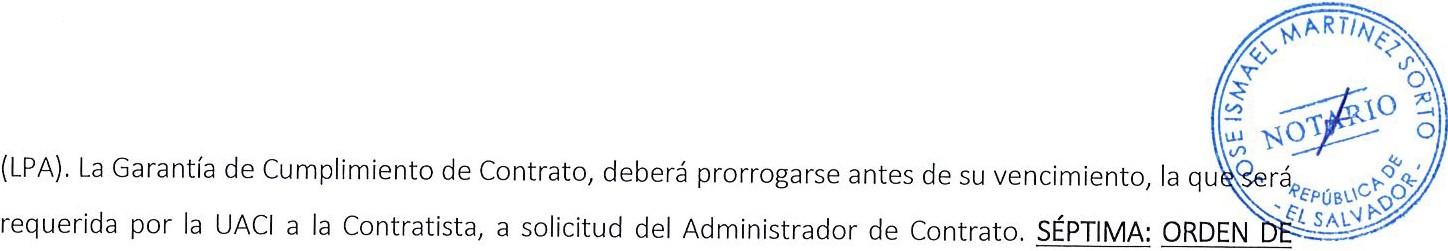 INICIO. El Administrador de Contrato emit irá y notificará la Orden de Inicio a la Contratista, y remitirá una copia a la UACI. OCTAVA: LUGAR DE EJECUCIÓN DE LA OBRA. El lugar donde se ejecutará la obra será en las instalaciones del Departamento de Mantenimiento del Aeropuerto Internacional de El Salvador, San Óscar Arnulfo Romero y Galdámez. NOVENA: RECEPCIÓN DELSUMINISTRO Y PLAZO DE REVISIÓN.!} VENCIMIENTODEL PLAZO DE EJECUCIÓN: En caso de que la Contratista no finalice las obras dentro del plazo de ejecución f ísica de CUARENTA Y CINCO (45) DÍAS CALENDARIO a partir de la Orden de Inicio, el Administrador de Contrato en conjunto con el Supervisor y la Contratista, efectuará  una  inspección  de  la obra  realizada,  a partir de lo cual elabor ará un ACTA DE FINALIZACIÓN DEL PLAZO DE EJECUCIÓN FÍSICA DE LAS OBRAS, en la cual se asentará el inventario de la obra finalizada hasta dicha fecha. El Administrado r de Contrato deberá remitir a la UACI copia del ACTA DE FINALIZACIÓN DEL PLAZO DE EJECUCIÓN FÍSICA DE LAS OBRAS, la cualserá la base para determinar la multa respectiva que se le debe acreditar a la Contratista, de acuerdo a lo indicado en el artículo 85 de la LACAP, hasta la recepción definitiva de las obras . 11} RECEPCIÓN DE LA OBRA: Terminada la ejecución física de la obra, la CEPA procederá a la recepción provisional, en un plazo no mayor de CINCO (5) DÍAS CALENDAR IO, mediante acta de recepción provisional. Al acto concurrirán el Administrador de Contrato, los Supervisores y funcionarios designados por la CEPA y la Contratista, de conformidad con las  Bases y  cláusulas  contractuales, quienes firmarán  de conformidad.  El Administrador de Contrato deberá remitir copia del acta a la UACI, para el respectivo expediente. 111} PLAZO DE REVISIÓN Y CORRECCIÓN: A part ir de la Recepción Provisional (fecha de la firma del acta), la CEPA dispondrá de un plazo máximo de DIEZ (10) DÍAS CALENDAR IO para revisar el suministro y hacer las observaciones correspondientes (artículo 115 de la LACAP), mediante acta de revisión de las obras. En caso que el Administrador de Contrato comprobase defectos e irregularidades, éste  procederá,  dentro  del  plazo  de revisión, a efectuar el reclamo a la Contratista mediante el ACTA DE REVISIÓN DE LAS OBRAS y remitirá copia del mismo a la UACI; de acuerdo a las atribucione s conferidas en el numeral 6.10.1.8 del "Manual de Procedimientos para el ciclo de gestión de adquisiciones y contrataciones de las instituciones de la Administración Pública", debiendo la Contratista subsanarlas en un plazo no mayor de QUINCE (15) DÍAS CALENDARIO. Si la Contratista no subsanare los defectos e irregularidades comprobadas dentro del plazo antes  estipulado,  CEPA corregir  los defectos  o irregularidades a través de un tercero  o por cualquier   otraforma, cargando el costo de ello a la Contratista, el cual será deducido de cualquier suma que se le adeude o haciendo efectiva las garantías respectivas, sin perjuicio de la caducidad del contrato con responsabilidad para la Contratista. Lo anterior no impedirá la imposición de las multas que correspondan. IV} RECEPCIÓN DEFINITI VA DE LA OBRA: Una vez levantada el Acta de Recepción Provisional y transcurrido el plazo máximode DIEZ (10) DÍAS CALENDARIO para la revisión, sin que se hayan comprobado defectos o irregularidades en la obra, o subsanados que fueren éstos por la Contratista dentro del plazo definido para tal efecto, se procederá a la Recepción Definitiva mediante el Acta correspondiente y en la misma deberán participar el Administrador de Contrato en conjunto con el Supervisor, y otros funcionarios designados por la CEPA y la Contratista, quienes firmarán de conformidad. El Administrador de Contrato deberá  remitir copia del  acta de recepción definitiva a la UACI, para el respectivo expediente. DÉCIMA : M ULTAS Y PENALIZACIONES A LACONTRATISTA.  1)  M ULTAS:  En  caso  que  la  Contratista  incurra   en  mora  en  el  cumplimiento  de susob ligacionescontractua les por causas imputables a la misma, la CEPA podrá imponer el pago de una multa por cada día de retraso o declarar la caducidad del contrato, según la gravedad del incumplimiento, de conformidad con el artículo 85 de la LACAP y aplicando el procedimiento establecido  en el artículo 160 de   la LACAP y artículo 80 de su Reglamento. 11) PENALIDADES: En adición a las multas establecidas en los documentos contractuales, se establecen las otras penalidad es, las cuales CEPA im pondrá a la Contratista cada vez que sea cometida la infracción y estas sean reportadas en la bit áco ra o como indique en cada caso, de conformidad  al procedimiento correspondiente, y que CEPA descontará  de la estimación   mensualmás próxima, así: 	     Descripción de la infracción	Multa aplicada, en (US $)Cuando cualquier miembro del personal acredi tado de la Contratista   no  cumpla  con  la  portación  de  los  siguientesimplement os obligatorios de  acuerdo  al  trabajo que  realicen :	$200.00  por  cada  vez  que  se reporte en camisetas  con  el  lago  de  la  empresa,  cascos de protección,	bitácorachalecos    reflectivos    color    naranja,    arnés    de  seguridad,mascarillas contra el polvo, careta y guantes para trabajos de soldadura, guantes de carnaza y lona, y botas de hule.    	Ingreso a las instalac iones  aeroportuarias, de personal de la	$ 200.00  por  cada  vez que se reporte  en Contratista   que  no   haya  comp letado satisfactoriamente   los	bitácoracursos PREVAC y AVSEC.                           3 . La no  po r tación de carné pro visional o permanente (según   elcaso)  de  persona  para  ingreso  a  recinto  aeroportuario  y no	$200.00 por cada  vez que se  repo  rte en portación de pase vehicu lar que autoriza la circulación dentro del	bitácoraAeropuert o.	                 4. No contar con conos y/o cinta plástica de seguridad, los cuales	$200.00 por  cada día   a part ir  del prime r delimitan la zona de trabajo durante el día.	reporte  en bitácoraS. Por ausencia de la bitácora a solicitud del Sup ervisor o de algún    $100.00 por día po r ausencia a partir delrepresentante del contratante, dicha ausencia deberá quedar reporte del Superv isor al Administrado r de documentado en un reporte escrit o por parte del Supe rvisor al Cont rat o, $500.00 por la pérdida de Adminis t rador de Contrato .	páginas, $1,000.00 por la pérdida  totalPor  sustituir   al  personal  de  la  estructura   organizativa,   si n      $1, 5 00.00    por   sustitución   registrado enprev ia aut or ización del contratante .	bitácora$50.00/ día,   hasta   que   lo   presente   alFalta de botiquín (según Reglamento de Segu ridad Indust rial).    Superv isor a part ir del primer registro enbitá cora111) PROCEDIM IENTO PARA LA IMPOSICIÓN DE PENALIDADES: Para la im posició n a la Contratista de las pena lidades contempladas en los Documentos Contractua les, se seguirá el procedimiento  sigu ient e  y aplican tanto para empleados  directos de  la Cont rat ista,  así como a los empleados de los sub-contratistas: i) La Superv isión p resent ará por escrito al Administ rado r de Contrato, informe detallado acerca de cualqu ier infracción cometida por la Contrat ista que se encuentre dentro de lo est ab lecido en el CUADRO DE DESCRIPCIÓN DE PENALIDADES; asimismo, deberá entregar copia de la bit ácora donde se explique el incum plim ien to cometido, así como las respec tivas pruebas que respalden dicha infracción (vídeos, fotografías, document os, actas, et c.). El Administrador de Contrato podrá además iniciar el procedimiento cuando  él se per cat e directamente de cualquier infracción. ii) Re cibido  el info rm e del Supervisor, o iniciado el procedim ien to por iniciativa del Adm in istrador de Cont rat o, éste notificará a la Contratista acerca de la existencia de la causal de penalidad, teniendo la Cont ratist a el plazo de DOS (2) DÍAS HÁBILES,contados a part ir del siguiente  al  de  la  notificación,  para  hacer  uso  de  su  derecho  de  audienc ia,  por  escrito,  al Adm inist rado r  de  Cont rato . iii) Vencido el plazo término probatorio, se cit ará nuevamente a la Contra t ista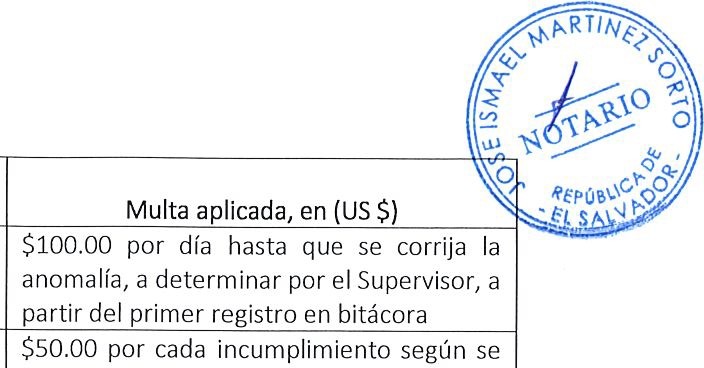 para dentro del plazo de DOS (2) DÍAS HÁBILES con t ados a part ir del día siguiente de la notificación concurra a una audiencia con la Supe rvisió n y el Adm inist rador de Cont rat o; para efectos de levan t ar el acta de resolución sobre la imposición de las penal idades . Dicha acta deberá ser firmada por    todas las partes. iv) Sila Contr atista se negare a firmar, dejará constancia fundamentada de las razones de su negativa. En ese caso, el proceso será rem itido a la Gere ncia Legal de la Com isión, para que, dentro del plazo de TRES (3) DÍAS HÁBILES contados a par tir del día sigu ient e de la recepción del proceso, emita la resolu ción que en derecho corresponde. v) El Adm inistrador de Contrato informará a la UACI, con co pi a a la Gerencia de Ingeniería acerca de la im posición de dicha penalidad a la Cont rat ista, mediante nota escrita  y  las respectivas pruebas que respalden la infracción, a efecto que la misma sea  descontada  del  pago  más próximo que deba hacerse  a  la Contratista.  DÉCIMA PRIMERA: GARANTÍAS A PRESENTAR POR  LACONTRATISTA. La CEPA requerirá las garan tía s que deberán ser presentadas en cada una de las et apas dela ejecución del contrato, siendo éstas las siguientes: 1) GARANTÍA  DE CUM PLIM IENTO  DE CONTRATO:  1) Esta  Garan t ía la otorgará la Con trat  ista  a entera satisfacción de CEPA, para asegurar  que  cum plirá con todaslas cláusulas establecidas en el contrato, la que se incr ement ará en la misma proporción en que el valor del contrato llegare a aumentar por solici tud de la Comisión, según sea el caso. 11) La Contratista contará hasta con CINCO (S) DÍAS HÁBILES, posteriores a las fechasen las que se le entregue el contrato debidamente legalizado y la notificación de la Orden de Inicio, para presentar la mencionada garantía, la que será por un monto equivalente al DIEZ POR CIENTO(10%) del valor del mismo, incluyendo IVA, y cuya vigencia excederá en sesenta (60) días calendar io al plazo contractua l o de sus prórrogas, si las hubiere. Dicha Garantía tendrá su vigencia a partir de la fecha establecida como Orden de Inicio. 111) La referida Garant ía será analizada para confirmar que no existan faltas, deficiencias, contradicciones o inconsistencias en la misma; en caso de detectarse éstas, la CEPA podrá requerir al ofertant e que subsane dichas situaciones en el plazo máximo de tres días hábiles contados a partir del día siguiente de la fecha de recepción de la notificación enviada por la CEPA. IV) La Garantía de Cumplimi ento de Contrato se hará efectiva en los siguientes casos: i) Por incump limient o injustificado del plazo contractual; ii) Cuando la Con tr atista no cumpla con lo establ ecido en las Bases de Libre Gestión y demás documentos contractuales; iii} Cuando la Contratista no cumpla con las penalizaciones establ ecid as en el contrato por incumplimiento del sum ini stro ofrecido; y iv) En cualquier otro caso de incumplimiento de la Contrat ista. V) Será devuelta la Garan t ía de Cumplimiento de Contrato, cuando la Cont rat ista haya obtenido la correspondiente Acta de Recepción Fina l y presentada la Garant ía de Buena Obra a entera satisfacción de la CEPA. 11) GARANTÍA DE BUENA IN VERSIÓN DE ANTICIPO: En caso de conceder le un ant icipo para la ejecución del proyecto, la Contratista con el objeto de garantizar la correcta utilización de fondos, deberá presentar a CEPA una Garan tía de Buena Inversión del Anticipo, por el CIEN POR CIENTO (100%) del monto otorgado en concepto de an ti cipo, incluyendo el IVA, cuya vigencia será efectiva a partir de la fecha de la Orden de Inicio y durará hasta quedar totalmente pagado o compensado, de conformidad a la forma de pago establecid a en el contrato. Esta Garantía se hará efectiva si CEPA comprue ba que losrecursos recibidos po r la Cont ra tist a en calid ad de anticipo, han sido orientados a otros destinos diferent es a los est ablecidos en los documentos contractuales. 111) GARANTÍA DE BUENA OBRA: La Contratista rendirá una Garantía de Buena Obra, equivalente al DIEZ POR CIENTO(10%) del monto final del contrato, incluyendo el IVA, con una vigencia de UN (1) AÑO a partir de la Recepción Definitiva de los trabajosobjeto del presente contrato y deberá presentarla a entera satisfacción de la CEPA, previo a lacancelación del pago final de la obra. De no haber reclamos pendientes, una vez vencido el plazo de vigencia de esta garantía, será devuelta a la Contratista. DÉCIMA SEGUNDA: EJECUCIÓN DEL CONTRATO. 1) La Cont ra tist a no podrá  ceder, subarrendar,  vender  o  traspasar  a ningún  título los derechos y   obligacionesque emanen del contrato, salvo con el previo consentimiento escrito de la CEPA. Ningún subcontrato o traspaso de derecho, relevará a la Cont rat ista, ni a su fiador de las responsabilidad es adqu irid as en el contrato y en las garantías .  11) La CEPA  no  concederá  ningún  ajuste de precios durante el  desarro ll o  del 8contrato. IV) Será responsab ilid ad de la Contratista el cump limiento de las leyes labora les y de seguri social, para quienes presten servicios subcontratados directamente por ésta; además, será la responsable de pagar el Impuesto a la Transferencia de Bienes Muebles y la Prestación de Servicios (IVA) por dichos servic ios. V) La Contratista deberá aplicar lo dispuesto en el Instructivo UNAC Nº 02-2015, que lit eralmente dice: "Si durante la ejecución del contrato se comprobare por la Dirección General de Inspección de Trabajo del Ministerio de Trabajo y Previsión Socia l, incumplimiento por parte de la Contratista a la normativa que prohíbe el trabajo infantil y de protección de la persona adolescente trabajadora; se deberá tramitar el procedimiento sancionato ri o que dispone el art ículo 160 de la LACAP para determinar el cometimiento o no durante la ejecución del cont rat o de la conducta t ipificada como causal de inhabili tación en el artículo 158 romano V literal b) de la LACAP, relativa a la in vocación de hechos falsos para obtene r la adjudicación de la contratac ión. Se entende rá por comprobado el incumplim ient o a la normat iva por parte de la Direcció n Genera l de Inspección de Trabajo, si durante el trámite de re inspección se determina que hubo subsa n ación por haber comet ido una infracción, o por el contra ri o si se remitiere a procedimiento sancion at or io, y en éste último caso deberá finalizar el procedimiento para conocer la resolución final".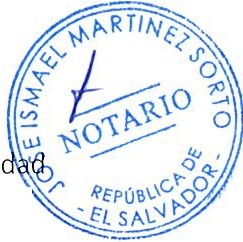 DÉCIMA TERCERA: LUGAR DE NOTIFICACIONES. Toda correspond enc ia, comunicación, o asunto relacionado con la ejecución y  efectos de l contrato, se efectuará por escrit o a las siguientes direcciones:  1) A la CEPA:  En el Departamento de Mantenimiento del Aero puerto Int ernacional  de  El Salvador,  Monseñor  Osear Arnulfo Romero y Galdámez, mun icipio de San Luis Talpa, departamento de La Paz. Correo Ele ct rónico: Direcciones   que  se  considerarán   oficiales   paraefectos de notificaciones. Cualqu ier cambio de dirección, teléfono, fax, correo electrónico deberá ser comunicado inmediatamente por escr ito a la otra parte. DÉCIMA CUARTA: SOLUCIÓN DE CONFLICTOS. Para resolver las diferencias o conflictos que surgi eren durante la ejecución de este contrato, se observarán los procedimientos establecidos en el Título VIII, Capítulo 1, "Solución de Con fl ictos", ar t ículo ciento sesenta y uno y siguientes de la Ley de Adquisiciones y Cont rataciones de la Admi nistración Públ ica. DÉCIMA QUINTA: JURISDICCIÓN.  Para  los efectos  de este  contrato  las partes  se someten  a  la  legislación  vigente  de  la República de El Salvador, cuya aplicación se realizará de confo rmidad  a lo establecido en el art ículo cinco   de  la  LACAP. Asimismo,  seña lan  como  domicilio  especial  el de  esta  ciudad,  a  la competencia de cuyos  t ribunalesse someten; será depositaria de los bienes que se embarguen la persona que la CEPA designe, a quien la Cont rat ista releva de la obligación de rendirf ianza y cuentas, comprometiéndose a pagar los gastos ocasionados, inclusive los personales, aunque no hubiere condenación en costas. DÉCIMA SEXTA: ADMINISTRADOR DEL CONTRATO. El Admin istrador del Cont rat o será el señor Óscar Arsenio Palacios, Jefe9de Taller Automotr iz del Aeropuerto Internacional de El Salvador, San Óscar Arnulfo Romero y Galdámez, quien será el  responsable  de  verificar  la  ejecución  y  cum plimient o  de  las  ob ligaciones contractu ales, der ivadas del contrato y de los demás documentos contractuales; así como de las responsabildades enunciadas en el artículo 82 Bis de la LACAP, Manual de Procedimientos de la UNAC, numeral 6.10 "Administración de Contrato  u  Orden  de Compr  a"  emitido el  22  de enero  de  2014 y  normativa aplicable. En caso de ser necesari o, el Administrador  del  Cont rato  designará  un Supervisor  o  Admin istrad or  de Proye cto, para que se encargue de coordinar y controlar los t rabajos entre la Con tr at ista y la Supervisión externa contr atada por CEPA. El Admini strador de Contrato, antes del cierre del expediente de ejecución contractual, deberá evalu ar el desempeño de la Contrat ista, en un plazo máximo de  ocho días hábiles después de haber emitido el acta de recepción tota l o definitiva, remitiendo copia a la UACI para la incorporación al expediente de contratación.  Lo anter  ior , para cumplir  el numeral 6.10.1.7 del Manua l de  Pro cedim ientos para el Ciclo de Gestión  de  Adqu isiciones  y Contrataciones de  las Insti tu ciones  de  la Admi nistr ación Pública. DÉCIMA SÉPTIMA: VIGENCIA DEL CONTRATO. Este Cont rato entrará en vigencia a partir del día en que sea firmado por las part es y perman ecerá en plena vigencia y efectos hasta que todas las obligaciones de ambas partes hayan sido cumplid as y realizadas;  podrá  ser  prorrogado  conforme  lo  esta blecen las leyes. DÉCIMA OCTAVA: ESPECIFICACIONES TÉCNICAS. La Cont ratista se obliga a darles cumplim ient o a todas y cada una de las especificaciones técnicas conte nid as en la Sección IV "Especificaciones Técnicas" de las Bases de Libre Gestión CEPA LG-36/2019, caso contrar io se considerará como incumplimiento contractu al. DÉCIMA NOVENA: CESACIÓN Y EXTINCIÓN DEL CONTRATO. Las causales de cesación y extinción del contr at o estarán reguladas conforme lo establecido en el artí culo 92 y sigu ientes de la LACAP. VIGÉSIMA: CONTRATACIÓN DE PERSONAL FEMENINO. La Contra t ista tendrá como máximo CINCO (5) DÍAS HÁBILES posteriores a la fecha de la Orde n de Inicio para presentar al Administrador de  Cont rat o el listado del personal que labor ará para la ejecución del proyecto, incluyendo lo dispuesto en la igualdad de género (contratación de al menos 10% de mujeres del total de trabajado res), según listado de requisit os de igualdad de género a cump lir por la Cont rat ist a {Anexo 2 de las Bases de Libre Gest ió n). En caso de no lograr la contratación de este porcenta je, la Con t rat ista deberá presentar al Adm inistrador de Cont rato, las publicaciones o acciones concretas que demuestre que la Con tr at ist a hizo un esfuerzo para contratar personal de sexo femenino . VIGÉSIMA PRIMERA: CAUSALES DETERMINACIÓN DELCONTRATO POR PARTE DE CEPA. La Comisión se reservael derecho de dar por terminado el contrato de forma unilateral y anticipada  a la finalización del plazo, sin  respo nsabilidad algu na para  la CEPA y sin necesidad  de  acciónjudi cial, por las causa lessiguientes:1) Por incumplimientode la Contrat ista de cualqu iera de las obligaciones estipuladas en el presente contrato, y en los demás docume ntos contractu ales; 11) Si la Con tr atis ta fuere declarada  en quiebra  o  hiciere cesión general de sus bienes; 111) Por embargo  o  cualqu ier  otra  clase de10resolución judicia l, en que resulten afectadostodos o parte de los equiposy demás bienes propied ad de la Cont ratist a afectos a los servicios requeridosen el contrat o; IV) En el caso de disolución y liquidación de la sociedad contratante, por cualesquiera de las causales que señala el Código de Comer cio; y, V) Si para cumpli r con el contrato, la Contra t ista violare o desobedeciere las leyes, reglament os u ordenanzas de la Repúb li ca de El Salvador. Así nos expresamos, conscientes y sabedores de los derechos y obligaciones recíprocas que por este acto surge n entre cada una  de nuestras Representadas, en fe  de lo cual,  leemos,  rat ificamos y firmamos dos ejemp lares del contrato, por estar redactado  a nuestra entera  satisfacción, en la ciudad de San Salvador, a los  doce días del mes de diciembre  de dos mil diecinueve.JASPORT COMPANY, S. A. DE C. V.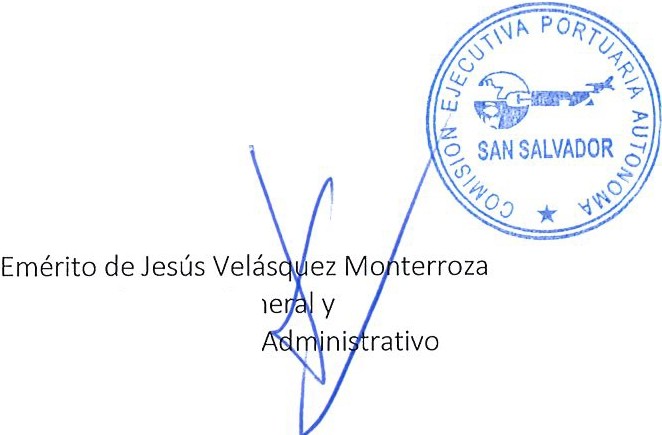 JASPORT COfvf PAN"(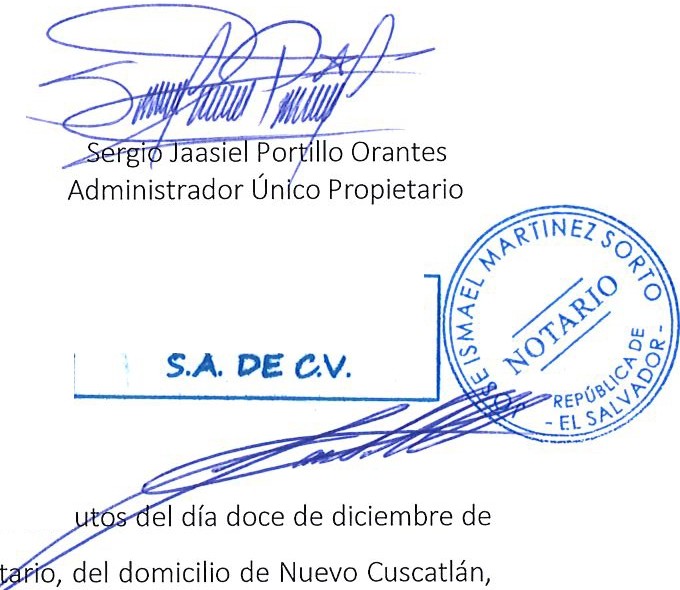 En la ciudad d e San Salvado r, a las quince horas y cuarenta y ci n co min dos mil diecinueve. Ante mí, JOSÉ ISMAEL MARTÍNEZ SORTO, Nodepartamento de La Libert ad, compa rece el seño r EMÉRITO DEJESÚS VELÁSQUEZ MONTERROZA, conocido por EMÉRITO DE JESÚS VELÁSQUEZ MONTERROSA, de sesenta y tres años de edad, de nacionalidad salvadoreña, Ingeniero Agrícola, del domicilio de Colón, departam ento de La Libertad, a quien conozco e ident ifi co por medio de su Docume nto Único de Identida d número  act uando en nombre y  en  representación, en  su  calidad  de Gerente General y Apode rado General Admini st rat ivo de la COMISIÓN EJECUTIVA PORTUARIA AUTÓNOMA, Instituc ión de Derecho Públi co con carácte r aut ónomo, y personali dad jurídica pro pia, de este domicilio, con Número de Identifi cación Tribu taria que  en el transcurso del ante r ior instrumento se denominó " la CEPA", o " la Com isión", cuya personería doy fede ser legítima y suf iciente por haber tenido a la vista: a) Testim onio de Poder Genera l Administ rat ivo, otorgado en esta ciudad, a las die cisiete horas con diez minutos del día veint icinco de junio de dos mil diecinueve, ante los oficios notariales de Jorge Dagoberto Coto Rodríguez, en el cual consta que el licenciado Federico Gerardo Anliker López, en su calidad de Presidente de la Ju nt a Direc tiva y Representante Legal de la Comisión Ejecut iva Portuaria Autónoma, confirió Poder General Administ r ativo, amplio y suficiente en cuanto a derecho corresponde, a favor del ingeniero Emérito de Jesús Velásquez Monterroza, conocido por Emérito de Jesús Velásquez M ont errosa, para que en nombre y representación de CEPA suscriba actos como el presente, previa autorización de su Junta Directiva; asimi smo, el notario autorizan t e dio fe de la existencia legal de CEPA y de las facultades con que actuó el licenciado Anliker López; y, b) Punto Décimo del acta número tres mil treint a y uno, correspondie nte a la sesión de Junta Directiva de CEPA de fecha veint iocho de noviembre de dos mil diecinueve, por medio del cual se adjudicó a favor de la Contratista la Libre Gestión CEPA LG-TREI NTAY SEIS/DOS MIL DIECINUEVE; asimismo, autorizó al Gerente General, en su calidad de Apoderado Genera l Administrativo, para firmar el contrato respectivo; por lo tanto, el compareciente se encuentra facultado para otorgar el presente acto; y por otra parte, comparece el señor SERGIO JAASIEL PORTILLO ORANTES, de veintinueve años de edad, de nacionalidad salvadoreña, Estu diante, de este domicilio, a quien hoy conozco e ident ifico por medio de su Documento Único  de Identidad  cero cuatro  tres ocho  siete  nueve ocho cero -  cuatro, y Número  de IdentificaciónTribut  :Í. Á     t).. uíl<q   ?  .R<c' pero uno uno nueve cero - uno cero uno - uno, actuando en nombre yreprtsentaci(Y',) e.!jQ. LIl( lidad d, Administrador Único Propietario de la sociedad que gira bajo la denominación "JASPORT COMPANY, SOCIEDAD ANÓNIMA DE CAPITAL VARIABLE", que puede abreviarse "JP COMPANY, S. A. DE C. V.", de nacionalidad salvadoreña, de este dom icilio, con Número de Identific ac iónTributaria, que en el transcurso del anterior instrumento se denom inó "la Contrat ista", cuya personería doy fe de ser legítima y suficiente por haber tenido a la vista: Testimonio de Escritura Matriz de Constitución de la sociedad "JP COMPANY,S.  A  DE C. V." , otorgada en esta ciudad, a    las quince horas del día treinta y uno de enero de dos mildiecisiete, ante losofic ios not ar iales de Jorge Adalberto Torres Bon illa, inscrito el uno de marzo de dos mil diecisiete en el Registro de Come rcio, al Número CUAREN TA Y CINCO del Libro número TRES MIL SETECIENTOS CUATRO del Registro de Otros Contratos Mercantiles, del cual consta que la denominación, domicilio, nacionalidad y naturaleza de la sociedad son los antes mencionados; que el plazo de la sociedad es por un plazo indeterminado; que la sociedad tiene como objeto principal la construcción y supervisión de obras civiles, prestación de bienes y serv icios int egrales de ingeniería, comercialización de servic ios de consultoría, alqu iler de equipo y maqu in aria para la construcción, además la realización de toda clase de act ividades comerciales, industriales y de servicios en general, entre otras faculta des; que las Junt  as. '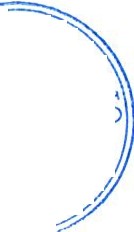 ¡,.p	TIN t¿J'O.,,   ..	/	-1')':)  \O-'ti ,,	. r	OGenera les  de  Accionistas  constituirán	la  suprema  autoridad   de   la  sociedad,  con   las  facult ades\\,.vr,-,:-·Y:>-- e,8'•  .:.·.·.-::-.-:::=:-·Accionistas, estará confiada a un Adm inist rad or Único Propietario y su respectivo Suplente o a una Junta Directiva compuesta de Directores Pro piet arios, que se denominarán:  Director  Presidente,  Director  Vicepres idente y Director Secretario, y se nombrarán tres Directores Suplentes.  Tanto  el  Administrador Único y su sup lent e, como los miembros de la Junta Directiva, durarán en sus funciones  siet e  años, pudiendo ser reelectos; que para la representación judicial y extrajudicial, así como el uso de la firma socia l, se estará a lo dispuesto en el art ículo doscientos  sesenta  del  Código de  Comercio;  en consecuencia,  el Adm inistrador Único o la Junta Direct iva también podrán confiar las atribuciones de representación   judicial y extrajudicial a un gerent e de su nombramiento;  asimismo, en dicho instrumento  consta el nombramiento  de la primera adm in istra ción, en el que se acord ó  que  para  el  primer  período  de  siete  años,  la  administ ración de la sociedad estará a cargo de un Adm in istrado r Único Propietario y su respectivo suplente,  resultando electo el señor Sergio Jaasiel Porti   llo  Orantes como Administrador  Único Propietario  y   la  señora   Reyes  Cecilia  Orantes   de  Portillo  como  Administradora  Única   Suplente;   por   tanto,    elcompareciente se encuentra en sus más amplias facult ad es para suscribir actos como el presente; y en tal caráct er ME DICEN: Q u e reconocen como suyas las firmas puestas al pie del documento ant erior, las cuales son ilegib les, por haber sido puestas de su puño y letra; asimismo, reconocen los derechos y obligacion es contenidos en dicho instrumento, el cual lo he tenido a la vista y, por tanto doy fe que el mismo consta de  seis ho jas útiles, que ha sido otorgado  en esta  ciu dad  en  esta  misma  fecha, y  a mi  presencia,  y  que serefiere al CONTRATO DE AMPLIACIÓN DE OFICINA Y CONSTRUCCIÓN DE MÓDULO SANITARIO PARA TALLER AUTOMOTRIZ,   DEPARTAMENTO   DE   MANTENIMIENTO   DEL   AEROPUERTO   INTERNA CIONA L   DE ELSALVADOR,  SAN  ÓSCAR  ARNULFO  ROMERO  Y GALDÁMEZ,  con  el  objeto  que la  Cont rat ist a  rea lice laampliación de oficina y const ru cción de modulo sanitario para Taller Automotriz, Departamento de Mantenimiento del Aeropuerto Internacional de El Salvador, San Óscar Arnulfo Romero y Galdámez, de acuerdo a las Especificaciones Técnicas de las Bases de Libre Gestión CEPA LG-TREINTA Y SEIS/DOS MIL DIECINU EVE, planos , etc. y demás documentos contractuales; el plazo contractual será OCHENTA DÍAS CALENDARIO, a partir dela Orden de Inicio; la CEPA pagará a la Contratista en moneda de curso legal hasta el monto total deTREIN TA Y TRES MIL TRESCIENTOS CINCUENTA Y SEIS DÓLARES DE LOS ESTADOS UNIDOSDE AMÉRICA CON SETENTA Y CUATRO CENTAVOS DE DÓLAR, inc luido el Im puesto a la Transferencia de Bienes M ueb les y a la Prestación de Servicios (IVA); comprometiéndose la Contrat ist a a presentar las correspondientes Garantías de Cumplimiento de Contrato y de Buena Obra; el anterio r contrato contiene las cláusulas de multas, administrador del contrato y otras cláusulas que se acostumbran en ese tipo de instrumentos, las cuales los comparecientes me manifiestan conocer y com prende r y por ello las otorgan;y yo el Notario DOY FE que las firmas antes relacionadas son auténticas por haber sido puestas por los otorgantes a mi presencia. Así se expresaron los comparecientes, a quienes expliqué los efectos legales de la presente acta not arial que consta de dos folios útiles,y leído que les hube íntegramente todo lo escrito, en un sólo acto sin interrupción, manifiestan su conformidad, ratifican su contenido y para const anc ia firmamos en duplicado. DOY FE.-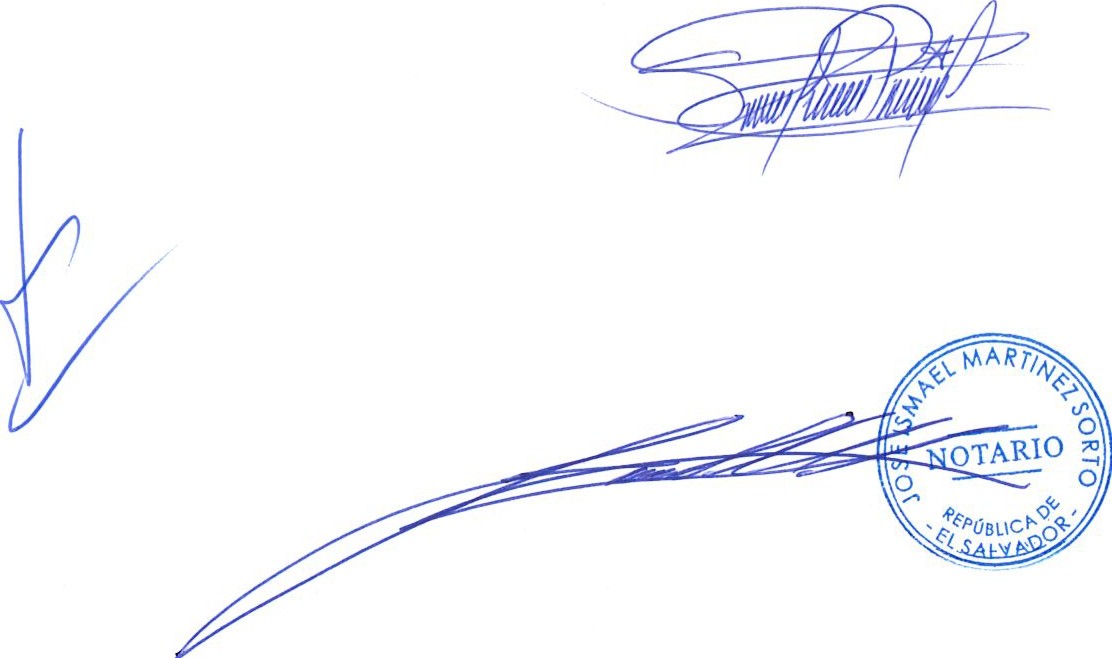 FDQDescripción de la infracción8. Utilización de andam ios, escaleras, barandas, pasamanos inseguros, inestab les y/o deficientemente apoyados.9. Por no presentar y/o firmar la bi tácora a diario.9. Por no presentar y/o firmar la bi tácora a diario.registre en bitáco ra10.  Por  no  corregir, retirar,  restau r ar  o  reemplazar cualquiertrabajo defectuoso, no autorizado o que no cumpliere con los $500.00 por día de incumplimiento según requerimientos,  estipulaciones, térmi  nos y  condiciones de  los    se registre en bitácoradocumentos contractuales.10.  Por  no  corregir, retirar,  restau r ar  o  reemplazar cualquiertrabajo defectuoso, no autorizado o que no cumpliere con los $500.00 por día de incumplimiento según requerimientos,  estipulaciones, térmi  nos y  condiciones de  los    se registre en bitácoradocumentos contractuales.